RAJU 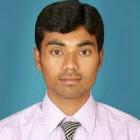 C/o- Mobile: 0505891826	E-mail: raju.376496@2freemail.com Personal Profile		A passionate recruiter with 2 years of technical recruitment experience with Wisdom IT services   		of IT product hiring, niche skills hiring, engineering requirements, and generic skill bulk hiring.EducationMaster of Business Administration in Finance & HR from JNTU, Hyderabad, India 	in 2015 with aggregate 67%.B. Com   from Sri Raja Rajeshwara Degree & PG College, Karimnagar, India in	2012 with aggregate 64%.Work ExperienceWorked with Wisdom IT Services India PVT Ltd as a Senior Associate-Talent Acquisition                 from Sep 2015 to Nov 2017Roles & Responsibilities:Holding 12 Months of experience as a HR Executive and 12 Months of experience as a Senior Talent Acquisition (IT Recruitment)Handling IT recruitments in Business Intelligence and Data Warehousing domain.Involved in end-to-end recruitment, starting from sourcing to on boarding the candidate.Working majorly on niche skills requirements.Develop and maintain an efficient sourcing mechanism for all the hiring requirements. High energy level, passion for sourcing, and self-starter.Interaction with business, Hiring managers, interview panels, to understand the requirements, regular recruitment reviews.Weekend recruitment drives, outstation travel for recruitment drives and closing the niche skills requirements. Ability and experienced to work in a high volume and face paced environment.    Offer initiation. Back ground verification initiation.Worked as HR Executive at Mordor Intelligence on the payroll of Wisdom IT Services. Handling Market Research Industry openings such as Research Associate, Research Analyst & Senior Research Analyst.Involved in end-to-end recruitment, right from Initial Screening, Short listing of the profiles after a telephonic conversation, Interview scheduling, and Coordinating with the Interview panel for the reviews.Interaction with Hiring managers, Recruitment leads, and HRMs of different businesses to understand the requirements, collecting regular recruitment reviews, ensuring timely delivery of offer letters.Offer initiation, Background verification initiation.AchievementsI received “Best Recruiter” award by CEO in Wisdom IT services India PVT ltd.I got “Young manager” award in my college, received 1st prize as “Best Anchor” in college annual day function.13000+ Linked in Connections.SkillsTechnologies Hired:   Web Technologies: Java/ J2ee/ EJB/ JSP/ Servlets/ Java Script/ Hibernate / Struts/ Spring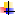    Microsoft Technologies: VB/ ASP/ .Net/ C#/ VB 6    .Net Technologies: VB.NET, Visual Basic, C/C++   Back-end Database: MS SQL Server, SQL.NET, Oracle, Sybase, MS Access, IBM DBA, 	       	    IBM DB2, NCR Teradata   ERP: PeopleSoft (CRM, SQL, DBA), Oracle DBA, PL/SQL, PERL, Oracle App. Server, Oracle 	     Developer .ABAP, FICO, Oracle 11i, 9i     Data Warehousing: Teradata and Informatica    Mobile Technologies: Android, I-phone, Messaging middleware, and Firmware.              IT-infrastructure: Application support engineer, network security engineer, proxy, load   	    	     balancer, Cisco, Testing, QA’s, QC’s, etcNon IT Skills Hired:                Marketing Executive to senior manager level, Inside and outside sales junior to senior manager 	level, Graphic designer, Visual designer, Language experts, auditors, Doctors, Relationship 	managers, Accountant to Corporate accounts manager, Training and Development manager, Office 	administrator and etc.Blue Collars Hired: Security Guards to Security Officers, Office boys, Housekeeping helpers & Managers, Drivers, Electricians, Mechanist, Plumber, Ware house Assistants & Managers and etc.Technical Skills:	    Well versed with MS Office,	     Windows Type writing speed 35-40 WPM.Personal InformationDOB	:	08-12-1991Nationality	:	IndianMarital Status	:	SingleLanguages Known	:	English, Hindi and Telugu Notice Period	:	Available to Join immediately Visa Status	:	Visit VisaThanks for your time and consideration reviewing my CV, request you to give me an opportunity to prove my efficiency and skills towards contribution to the success of the company & self.